Расписание ЕГЭ 2019ДОСРОЧНЫЙ ПЕРИОДРасписание ЕГЭ 2019ОСНОВНОЙ ПЕРИОДРасписание ЕГЭ 2019ДОПОЛНИТЕЛЬНЫЙ ПЕРИОД (сентябрь)РАСПИСАНИЕ ОГЭ (9 класс) и ЕГЭ (11 класс)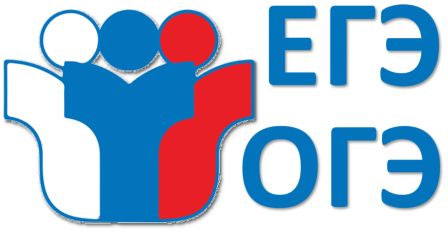 Допуск к ГИА	Дата проведенияЭкзаменРЕЗЕРВНЫЕ СРОКИРЕЗЕРВНЫЕ СРОКИДата проведенияЭкзаменДата проведенияЭкзамен20 марта (ср)География
Информатика и ИКТ5 апреля (пт) -ГеографияХимияИнформатика и ИКТИностранные языки (устная часть)История22 марта (пт)Русский язык8 апреля (пн)Иностранные языки (письменная часть)ЛитератураФизикаОбществознаниеБиология25 марта (пн)История, химия10 апреля (ср)Русский языкМатематика (база и профиль)27 марта (ср)Иностранные языки (устная часть)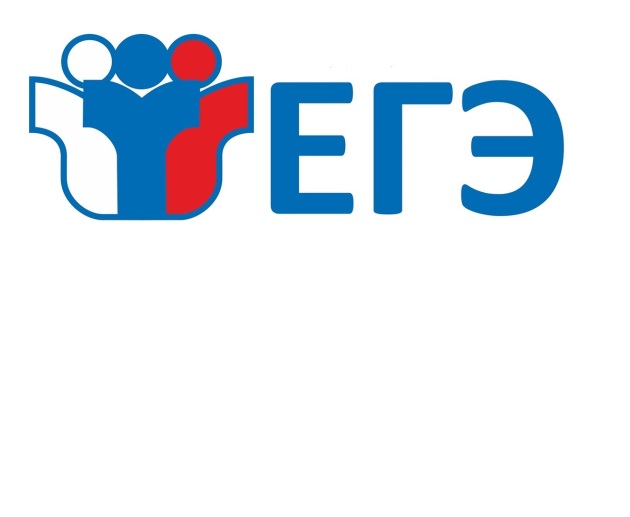 29 марта (пт)Математика (база)Математика (профиль)1 апреля (пн)Иностранные языкиБиологияФизика3 апреля (ср)Обществознание
ЛитератураДата проведенияЭкзаменРЕЗЕРВНЫЕ СРОКИРЕЗЕРВНЫЕ СРОКИДата проведенияЭкзаменДата проведенияЭкзамен27 мая (пн)География, информатика и ИКТ (результаты 10.06.2019)21 июня (пт)География, информатика и ИКТ(результаты 02.07.2019)29 мая (ср)Математика (база) (результаты 10.06.2019)24 июня (пн)Математика (база и профиль) (результаты 05.07.2019)31 мая (пт)Математика (профиль)(результаты 13.06.2019)25 июня (вт)Русский язык (результаты 08.07.2019)3 июня (пн)Русский язык 
(результаты 17.06.2019)26 июня (ср)Химия, история, биологияИностранные языки(результаты 09.07.2019)6 июня (чт)Иностранные языки (устная часть)(результаты 01.07.2019)27 июня (чт)Литература, физикаобществознание(результаты 10.07.2019)7 июня (пт)Иностранные языки (устная часть)(результаты 01.07.2019)28 июня (пт)Иностранные языки (устная часть)(результаты 09.07.2019)10 июня (пн)Химия, история
(результаты 24.06.2019)1 июля (пн)по всем учебным предметам(результаты 12.07.2019)13 июня (чт)Обществознание (результаты 25.06.2019)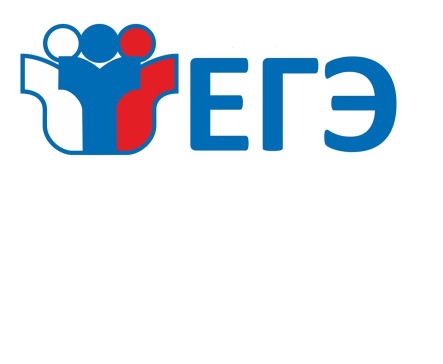 17 июня (пн)Биология, иностранные языки(результаты 01.07.2019)19 июня (ср)Литература, физика(результаты 01.07.2019)Дата проведенияЭкзаменРЕЗЕРВНЫЕ СРОКИРЕЗЕРВНЫЕ СРОКИДата проведенияЭкзаменДата проведенияЭкзамен3 сентября (вт)Русский язык(результаты 16.09.2019)21 сентября (сб) -Математика (база)Русский язык(результаты 01.10.2019)6 сентября (пт)Математика(база)(результаты 17.09.2019)11 класс11 класс9 класс9 класс5 декабря 2018 года (среда)Итоговое сочинение (изложение)основной срок13 февраля 2019 года(среда)Итоговое собеседование по русскому языку 
основной срок6 февраля 2019 года (среда)Итоговое сочинение (изложение)дополнительный срок13 марта 2019 года(среда)Итоговое собеседование по русскому языку 
дополнительный срок8 мая 2019 года(среда)Итоговое сочинение (изложение)дополнительный срок6 мая 2019 года(понедельник)Итоговое собеседование по русскому языку 
дополнительный срок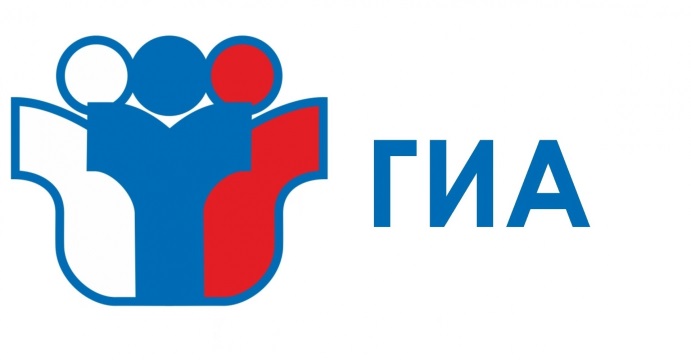 